Scottish Karate Federation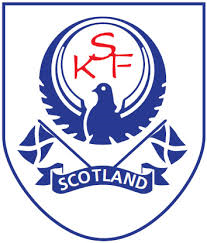 Kata ChampionshipsSunday 12th November 2017Queensferry High, Recreation CentreSouth Queensferry, EH30 9JNInstructors: Your Club entries should be e-mailed to wkckarate@yahoo.co.uk No later than Friday 10th November 2017 5.00pmIndividual Entry Fee: - £12.00 Pairs Entry Fee: - £12.00 per PairAdult Spectator: - £5.00 Under 16 Spectator: - £3.00Medals will be awarded for 1st, 2nd and joint 3rd place winners.All under-16 competitors will receive a participation medal.----------------------------------------------------------------------------------------------------------------Entry Return FormCheques should be made payable to: The Scottish Karate FederationCatCategory DescriptionCheck in TimeApprox StartRepechageKata Rules1ASN Kata – (under 16)9.30am10.00amNRepeat2ASN Kata – (16 years and over)9.30am10.00amNRepeat3Junior Half Kata - Girls - Open to first competition entrants only9.30am10.00amNRepeat4Junior Half Kata - Boys - Open to first competition entrants only9.30am10.00amNRepeat5Junior White to Green belt - Mixed9.45am10.15amYRepeat6Junior Blue to Brown belt - Mixed9.45am10.15amYRepeat79th Kyu to 7th Kyu - Mixed - ( under 16 years )10.00am10.30amYRepeat86th Kyu to 4th Kyu - Mixed - ( under 16 years )10.00am10.30amYAlternate93rd Kyu to 1st Kyu - Mixed - ( under 16 years )10.15am10.45amYAlternate10Dan Grade - Girls - ( under 16 years )10.15am10.45amYWKF11Dan Grade - Boys - ( under 16 years )10.15am10.45amYWKF12Pairs 9th Kyu to 4th Kyu - Mixed ( under 16 years )10.30am11.15amYRepeat13Pairs 3rd Kyu to Dan Grade - Mixed ( under 16 years )10.30am11.15amYRepeat14Pairs 9th Kyu to 4th Kyu - Mixed ( 16 years and over )10.30am11.15amYRepeat15Pairs 3rd Kyu - Dan Grade - Mixed ( 16 years and over )10.30am11.15amYRepeat16Dan Grade - Female - ( 16 years and over )11.00am12.00pmYWKF17Dan Grade - Male - ( 16 years and over )11.00am12.00pmYWKF189th Kyu to 7th Kyu - Mixed - ( 16 years and over )11.00am12.00pmYRepeat196th Kyu to 4th Kyu - Mixed - ( 16 years and over )11.00am12.00pmYAlternate203rd Kyu to 1st Kyu - Mixed - ( 16 years and over )11.00am12.00pmYAlternateCompetitor Information – Please Return to your Club InstructorCompetitor Information – Please Return to your Club InstructorFull Name:Club:Contact Number:Instructor:Category Code:Grade:Photograph: Please sign relevant box below if under 16Photograph: Please sign relevant box below if under 16I agree to my Child’s photograph to be taken:I do not wish for my child photograph to be taken: